Club Judge Seminar                                                                                   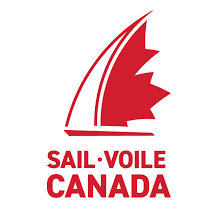 October 25 & 27 – 7:30pm to 10pm
Hosted on Zoom
Registration is $50Club Judges support sailing clubs’ racing programs by serving on protest committees and acting as advisors on racing rules and procedures. The club judge seminar will provide knowledgeable racing sailors with an enhanced understanding of the requirements and procedures to serve the sailing community in this role. The seminar includes an opportunity to serve on a practice protest hearing under the supervision of a senior judge.It is strongly advised that you have a copy of the 2021-2024 RRS and review parts 1-7. A copy of a PowerPoint will be sent to you when you register for review.https://www.sailing.ca/officials/             ORhttps://members.sailing.ca/index.php?action=signup.regForm1&registration_id=117Advanced Judge SeminarSeminar Dates: November 28th, December 1st, 5th, & 8th
Start time: 7 pm EST
Join by Zoom – link will be sent when registration is confirmed
Seminar Leaders: Lynne Beal and Pat HealyThis seminar is open to certified judges who have gained experience serving on protest committees and wish to improve their skills and knowledge. In addition to the course material covered at the club judge level, the seminar covers advanced topics such as on-water judging, technical protests, and the requirements of serving as chief judge. This seminar is required for those interested in becoming certified as a Regional or National Judge and meets all the educational requirements for recertification.Cost: $50.00 (Credit card only)                                   Participant Limit: 50Register  https://members.sailing.ca/index.php?action=signup.regForm1&registration_id=118
(*Please note that you must be logged in to your Sail Canada profile before clicking the link to access this registration.)If you need assistance logging in or if you need more information, please contact nick@sailing.ca